 CABRERA DE MAR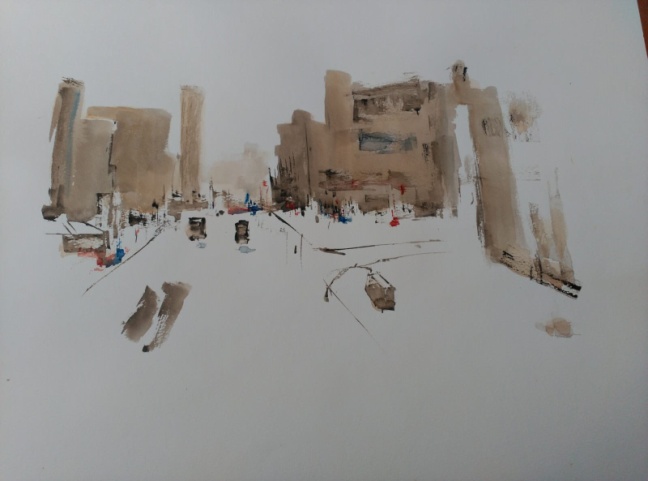 Patrocionadors:        	  		    Ajuntament de Cabrera de Mar   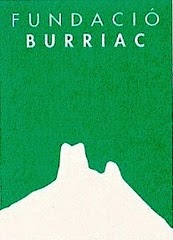 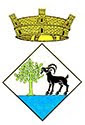 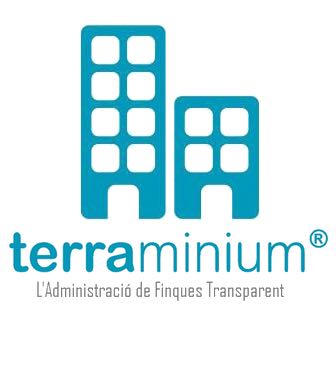 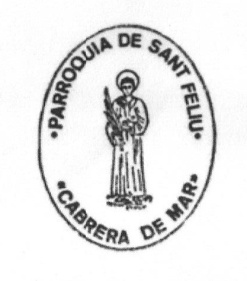 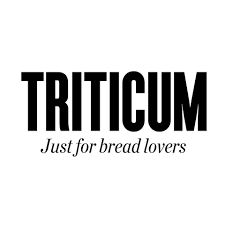 BASESDATADissabte 6 d’octubre de 2018.INSCRIPCIÓUna per artista. Des de les 8 fins a les 10 hores del matí es segellaran i numeraran les teles, les cartolines o suports que hauran de ser d’un sol color i sense marc.Lloc: Envelat Municipal (darrera de Cal Conde), Cabrera de Mar.PARTICIPANTSConcurs de lliure participació.CATEGORIESADULTS: A partir de 16 anysINFANTIL I JUVENIL: de 10 a 16 anysTEMAFestival cultural Iberoromà i els espais on es realitzi la fira, incloent-hi els jaciments.OBRESLes obres hauran de ser realitzades in situ, i les mides de les teles, cartolines o suports han de ser com a màxim un 25F i no han d’estar signades.TÈCNICALa tècnica és lliure.RECEPCIÓ D’OBRESAmb el cavallet del mateix artista.Fins a les 14h a l’Envelat Municipal (Darrera Cal Conde).JURATEl jurat estarà format per persones competents en el món de les Arts i de la Cultura i la seva decisió serà inapel·lable.Coordinació: Antoni Nogué Zabalza (Fundació Burriac).VEREDICTE I LLIURAMENT DE PREMISTindran lloc a les 17:30 hores del dissabte dia 6 a l’Envelat Municipal (Darrera Cal Conde).  El jurat podrà declarar algun dels premis desert.OBRES PREMIADESTotes les obres premiades restaran en propietat dels seus patrocinadors. Les obres no premiades es podran retirar després de l’entrega dels premis i caldrà presentar el corresponent resguard. Les obres que no es retirin, passaran a ser propietat de la Fundació Burriac.RESPONSABILITATSEs declina tota responsabilitat sobre les obres presentades a concurs.El fet de participar en el concurs significa estar d’acord amb aquestes bases i qualsevol fet serà resolt pel jurat i l’organització.PREMISADULTS1er premi -  Fundació Burriac: 1000€2on premi- Ajuntament de Cabrera de Mar: 500€3er premi- Terra Minium: 350€4rt premi- Triticum: 300€Premi local- Parròquia de Sant Feliu: 350€INFANTIL I JUVENILPremi infantil- Escola Parroquial Sant Feliu. Lot d’estris de pintura d’oli i aquarel·les.Per qualsevol dubte contactar amb: fundburriac@hotmail.com